В дошкольной группе МКОУ «Ильменская СОШ» ребята познакомились с друзьями, защитниками природы: Умницей, Ёлочкой, Шалуном, и Тихоней. После тематической беседы дети с удовольствием поиграли в КВН, слепили Эколятам подарки, познакомили их с птицами нашего края. Финальным аккордом данного мероприятия стало выступление девочек младшей разновозрастной группы со стихотворениями «Живая природа!»Ребята пообещали Эколятам заботиться о природе и приумножать её богатство.  Ссылка на видео стихотворений https://vk.com/video300252770_456239208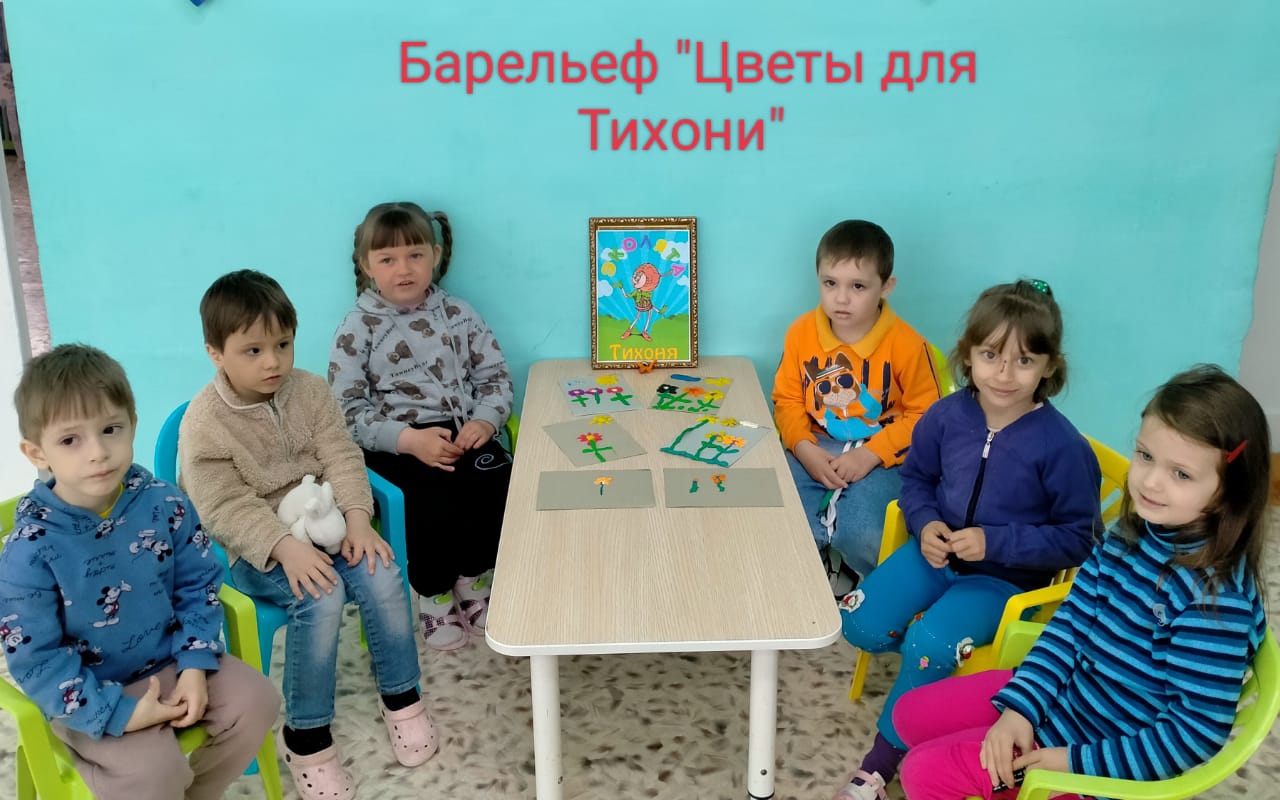 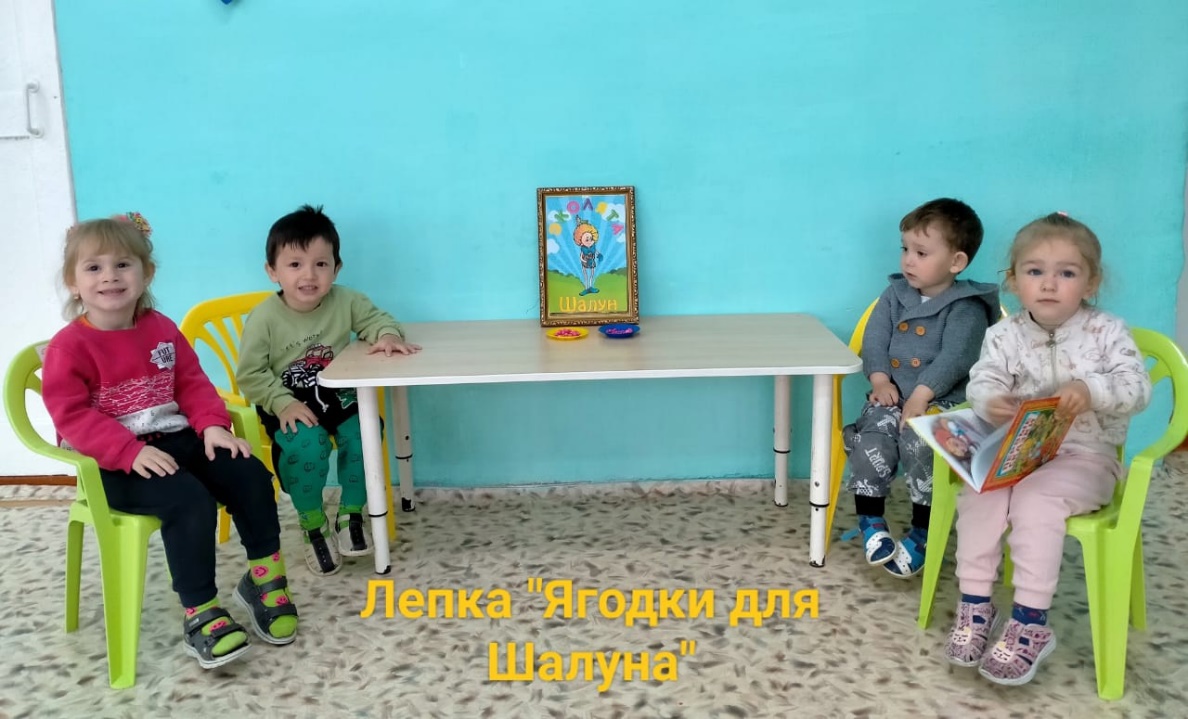 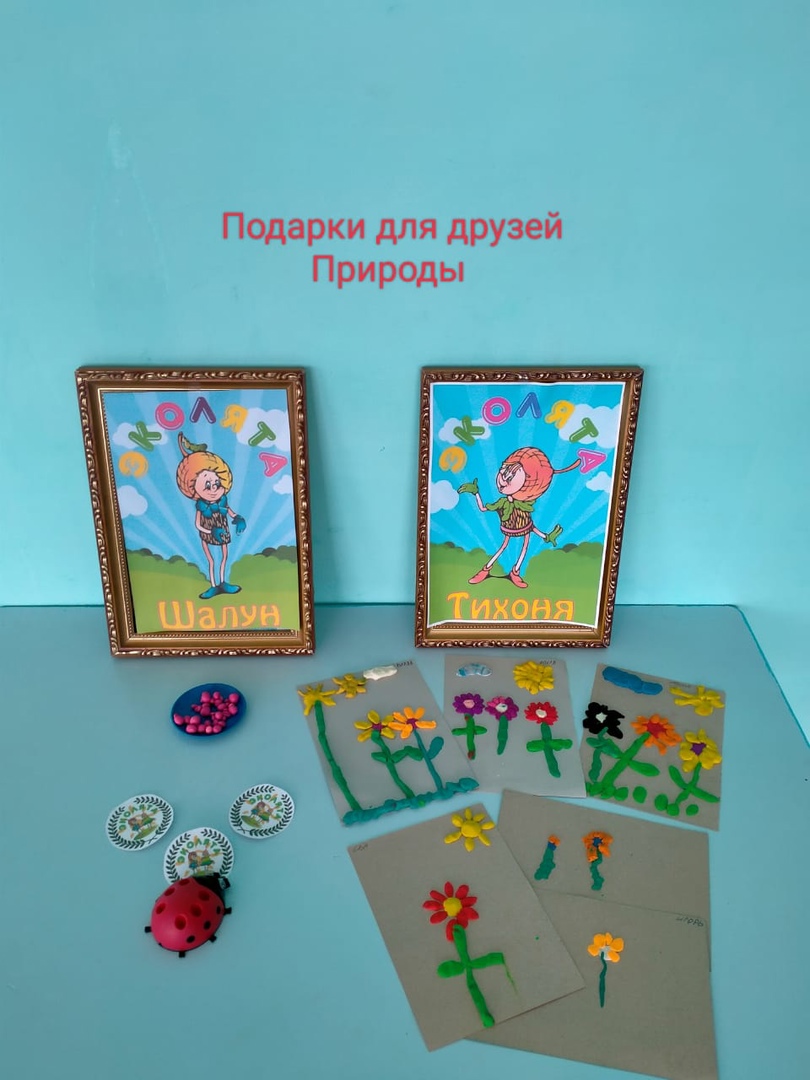 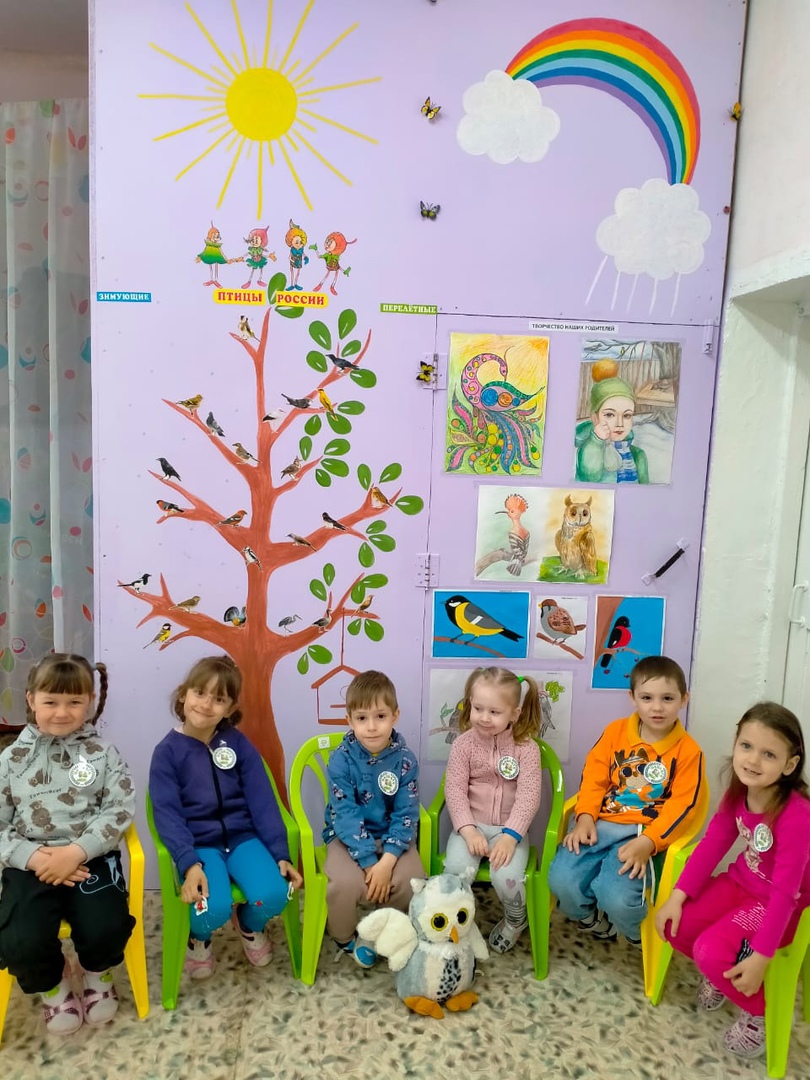 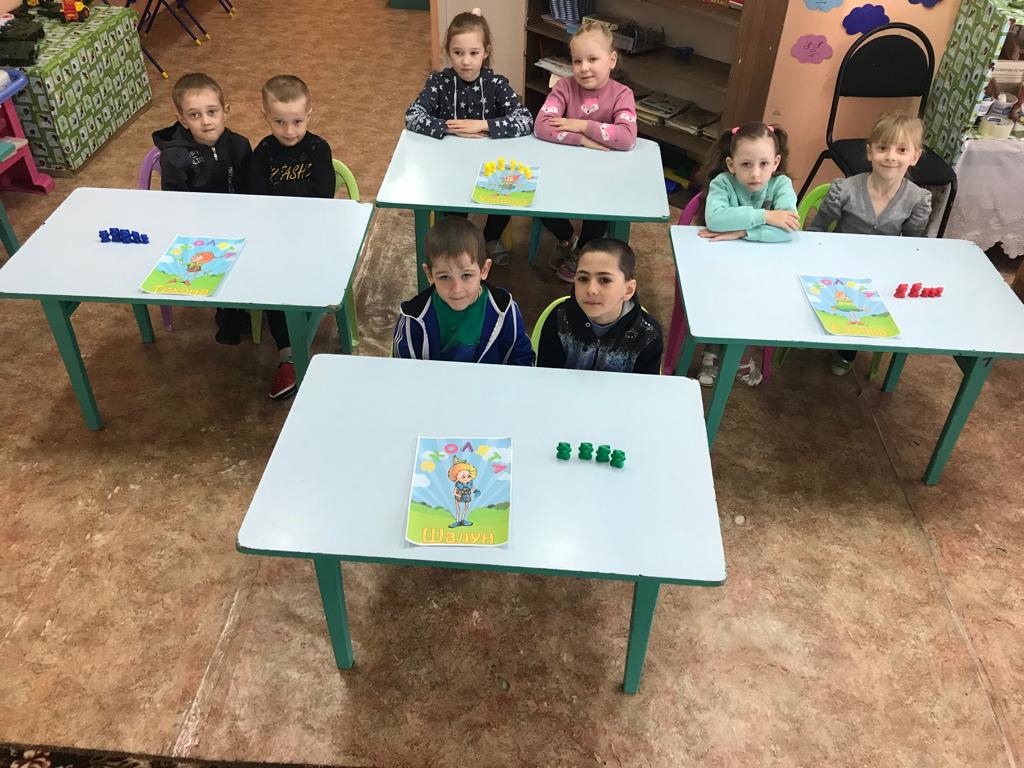 